VSTUPNÍ ČÁSTNázev moduluLícování EKód modulu23-m-2/AE57Typ vzděláváníOdborné vzděláváníTyp modulu(odborný) teoreticko–praktickýVyužitelnost vzdělávacího moduluKategorie dosaženého vzděláníE (dvouleté, EQF úroveň 2)H (EQF úroveň 3)Skupiny oborů23 - Strojírenství a strojírenská výrobaKomplexní úlohaVýpočet uloženíObory vzdělání - poznámky23-51-H/01 Strojní mechanik23-56-H/01 Obráběč kovů23-51-E/01 Strojírenské práceDélka modulu (počet hodin)16Poznámka k délce moduluPlatnost modulu od30. 04. 2020Platnost modulu doVstupní předpokladyUkončení 1. ročníku výše uvedených oborů vzdělávání.JÁDRO MODULUCharakteristika moduluCílem modulu je seznámení žáků se způsoby a možnostmi jednotlivých druhů obrábění a předepisováním rozměrů a tolerancí na výkresech.Očekávané výsledky učeníŽák:čte ve výkresové dokumentaci jednotlivé informace o zobrazené součástí (tvar, rozměry, úhly, jejich dovolené úchylky, úchylky geometrického tvaru a vzájemné polohy jejich ploch a prvků, jakost a úpravu povrchu součástí, jejich tepelné zpracování);vysvětlí s využitím Strojnických tabulek informace o normalizovaných strojních součástech;orientuje se v konstrukčně vhodných uloženích v soustavě jednotné díry a jednotné hřídele.Obsah vzdělávání (rozpis učiva)Lícování:Pojmy lícování a tolerování – základní pojmy;Poloha tolerančních polí – schéma;Soustava jednotné díry a jednotné hřídele;Jednotlivé druhy uložení – s vůlí, přechodné, s přesahem;Základní výpočet tolerancí;Kontrola přesnosti;Slícování součástí – pracovní postupy.Učební činnosti žáků a strategie výukyDoporučené postupy výuky:Výklad s více podnětnými aktivitami. Zařazování vyprávění s prvky předvídání, kde žák svou představivostí doplňuje vhodně zvolený výklad.Praktické ukázky s instruktáží, které vedou k zapojení integrační aktivity žáků a ke schopnosti soustředit se.Názornost výuky s prezentací kontroly rozměrů – měřidel a jednotlivých uložení.Práce s textem, se Strojnickými tabulkami. Výuková zkušenost zaměřená na proces vyhledávání číselných hodnot.Heuristické metody práce, vlastní zkoumání jevů a prvků, které vedou k hledání vhodných způsobů řešení nejrůznějších problémů. Prostřednictvím objevování se automaticky učí bez obav pracovat s chybou jako nástrojem ke zlepšení. Samostatná práce žáků.Práce ve skupině, v rámci kooperace navrhnout a vyvodit obecné závěry z jednotlivých druhů obrábění – shrnutí učiva.Zařazení do učebního plánu, ročník2. ročníkVÝSTUPNÍ ČÁSTZpůsob ověřování dosažených výsledkůÚstní zkoušení - otázky z oblasti  výkresové dokumentace, ze které žák vyčte jednotlivé informace o zobrazené součástíPísemné zkoušení - otázky z oblasti práce se Strojnickými tabulkami, vyhledání konstrukčně vhodných uloženích v soustavě jednotné díry a jednotné hřídele pro konkrétní zadané rozměry součástiKritéria hodnoceníÚstní zkoušení – prověření oborných znalostí ze čtení výkresové dokumentacePísemné zkoušení –  prověření oborných znalostí z uložení v soustavě jednotné díry a jednotného hřídele, bodové hodnocení (splněno – více než 40 %)Závěrečná modulová pís. práce – demonstrace práce se Strojnickými  tabulkami, max. 100 %, min. 40 %Doporučená literaturaDILLINGER Josef a kolektiv: Moderní strojírenství pro školu i praxi, 2007, Europa-Sobotáles, Praha, ISBN 978-80-86706-19-1EINVEBER, VÁVRA: Strojnické tabulky-4 (doplněné vydání); 2008; ISBN: 9788073610517; AlbraULRICH FISCHER A KOLEKTIV: Základy strojnictví. Praha,      Sobotáles, 2004. 290 s. ISBN 80-86706-09-5 https://eluc.kr-olomoucky.cz/GRADEK, Vladislav: zámečnické práce a údržba 2; Parta, 2007, 99 s. ISBN 978-80-7320-105-0PoznámkyObsahové upřesněníOV RVP - Odborné vzdělávání ve vztahu k RVPMateriál vznikl v rámci projektu Modernizace odborného vzdělávání (MOV), který byl spolufinancován z Evropských strukturálních a investičních fondů a jehož realizaci zajišťoval Národní pedagogický institut České republiky. Autorem materiálu a všech jeho částí, není-li uvedeno jinak, je Mirko Simon. Creative Commons CC BY SA 4.0 – Uveďte původ – Zachovejte licenci 4.0 Mezinárodní.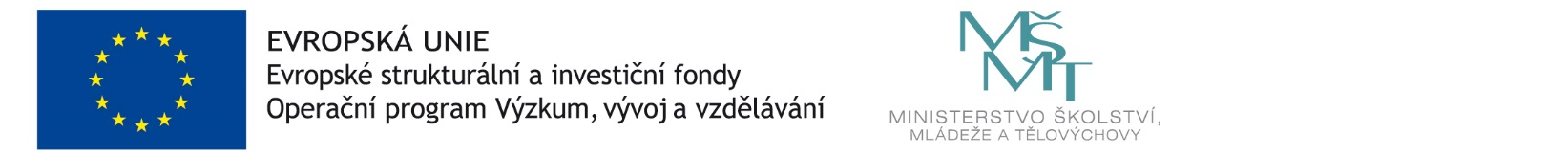 